Nom: DaltonNom au complet: Jhon DaltonNationalité: Britanniquem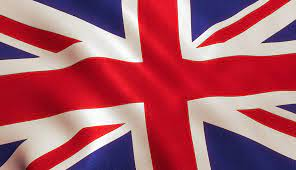 Période de temps: 1766-1844Découverte: Père de la théorie atomiqueAnecdote: Daltonisme